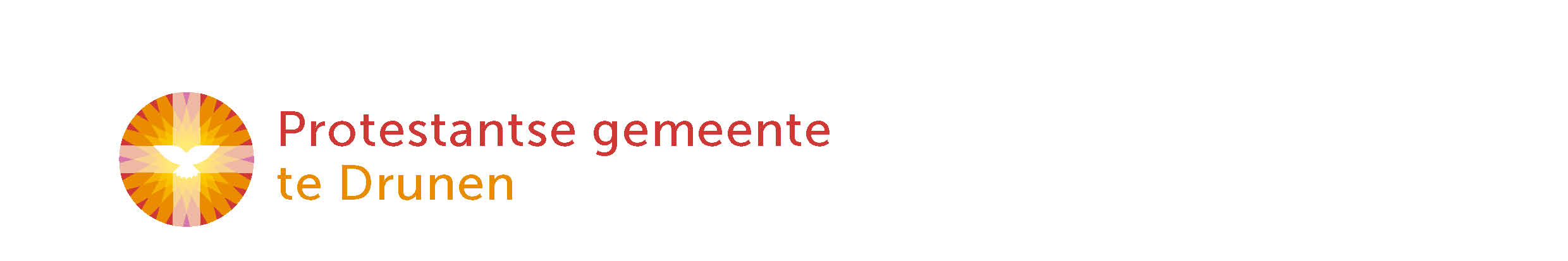 Zondag 28 november 2021 Zondag: Eerste zondag van Advent Voorganger: Nicolien Luitwieler, predikant in opleiding Organist: Wim Brandenhorst Ouderling van dienst: Dragana van Keulen Thema: Wees waakzaam OPGANG OrgelspelWelkom Moment van stilte Allen gaan staan Intochtslied psalm 25: 1 en 2 – ‘Heer, ik hef mijn hart en handen’ Groet en Bemoediging Lied 433: 1, 5 - ‘Kom tot ons, de wereld wacht’ Kyrie gebed Lied 'Maak ons hart onrustig' - Schrijvers voor gerechtigheid (vanwege advent geen gloria) DE HEILIGE SCHRIFT Gebed Moment met de kinderen Kinderlied 'Compliment'    Kinderen naar KND Profetenlezing Jesaja: 63: 19b-64:8 Lied: psalm 103: 5 - ‘Zoals een vader liefdevol zijn armen……….’ Evangelielezing: Marcus 13: 24-37 Lied: 437: 1, 4, 5 - ‘Kom tot ons, scheur de hemelen, Heer’ Verkondiging Orgelspel Lied 439: 1, 3 ‘Verwacht de komst des Heren’ Kinderen komen terug GEBEDEN EN GAVEN Dankgebed, voorbeden, stil gebed, Onze Vader, acclamatie: lied 368a ‘Kom, Heer, en wacht niet langer’ (We zingen na elke gebedsintentie de adventsacclammatie, na ‘wij roepen tot U’ volgt deze acclamatie) Collectes ZENDING EN ZEGEN Slotlied 462: 1, 2, 3, 6 – ‘Zal er ooit een dag van vrede’ Zegen Allen: Amen, amen, amen  Orgelspel